О ЕДИНОЙ ПОЛИТИЧЕСКОЙ СИЛЕ ТРУДЯЩИХСЯ НА ЕДИНОЙСОЦИАЛЬНО-ЭКОНОМИЧЕСКОЙ ПЛАТФОРМЕ«Партия – сознательный, передовой слой класса, его авангард. Сила авангарда раз в десять, в сто раз более велика, чем его численность. Возможно ли это? Может ли сила сотни превышать силы тысячи? – Может и превышает, когда сотня организована. Организация удесятеряет силы… Сознательность передового отряда в том, между прочим, что он умеет организоваться. А организуясь, он получает единую волю, и эта единая воля передовой тысячи, сотни тысяч, миллиона – становится волей класса». (В.И.Ленин, собр. Соч. т. 12, ч. 2 стр. 588).Такой была партия большевиков-ленинцев, совершившая Великую Октябрьскую Социалистическую Революцию. Сегодня нужна именно такая партия. Партия большевиков была сильна своей организацией, единой волей, потому что стояла на марксизме, на платформе освобождения рабочего класса от эксплуатации, т.е. стремилась к построению социалистического способа производства. Партия победила, но переродилась в КПСС, и не только не довела дело освобождения рабочего класса от эксплуатации до конца, а предала это дело: собственность, которую партия должна была передать народу, номенклатура КПСС прибрала к своим рукам, стала реальным (прямым) собственником  национального богатства.КПСС не сумела или не захотела превратить «государственный капитализм при коммунизме» в гражданское общество с собственностью и властью народа. Она превратила его в обыкновенный капитализм.Революция продолжается! Чтобы довести дело Великого Октября до победной социалистической развязки, надо в современных политико-экономических условиях: 1. Создать партию ленинского типа: единую политическую партию трудящихся с промышленным рабочим классом в авангарде на единой общественно персонализированной экономической платформе. 2. Взять на законных основаниях власть в свои руки (на противоправные действия существующей антинародной власти ответить по-пролетарски). 3. Вернуть на короткое время национальное богатство в государственную собственность по типу СССР. 4. Быстро перейти к общественно персонализированному (социалистическому) способу производства.  ПОРЯДОК СОЗДАНИЯЕДИНОЙ ПОЛИТИЧЕСКОЙ СИЛЫ ТРУДЯЩИХСЯЗадачу строительства единой политической силы трудящихся должен решить Съезд рабочего класса России (Съезд РКР). Чтобы съезд начал свою работу, должны быть созданы Центральный и региональные оргкомитеты по подготовке Съезда РКР.          Центральный оргкомитет по подготовке (ЦОП) Съезда создаётся в Москве уполномоченными представителями предприятий и общественных организаций трудящихся, а также левых партий (по одному представителю) в количестве не менее 5 (пяти) человек с перспективой расширения на число новых уполномоченных, пожелавших участвовать в центральном оргкомитете по подготовке Съезда РКР (ЦОП Съезда).        На тех же основаниях создаются региональные оргкомитеты по подготовке Съезда РКР.        ЦОП Съезда разрабатывает Концепцию социализации России и Порядок подготовки и проведения Съезда Рабочего класса России.        Проекты Концепции и Порядка подготовки и проведения съезда РКР предлагаются первой пятёркой ЦОП для рассмотрения всеми рабочими коллективами и заинтересованными общественными организациями трудящихся.        Региональные оргкомитеты работают в тесном контакте с ЦОП Съезда РКР (телефон, почта Интернет, прямое общение), осуществляют организационную и информационно-пропагандистскую деятельность с целью подготовки общественного мнения.        Для работы над окончательной редакцией Концепции и Порядка создаются рабочие группы, согласительная и редакционная комиссии, избираемые Центральным оргкомитетом Съезда РКР.        Работа над Концепцией и Порядком подготовки и проведения съезда проводится в тесном общении с коллективами рабочих и служащих и общественными организациями трудящихся, представленными в Центральном и Региональных Оргкомитетах по подготовке Съезда РКР.        За месяц до проведения съезда в регионах проводятся собрания сторонников для избрания делегатов на съезд Рабочего класса России (копия протокола собрания, заверенная председателями Оргкомитетов, передаётся в Центральный Организационный Комитет Съезда РКР).        Съезд решает и закрепляет резолюциями и постановлениями следующие вопросы.        1) дать научное определение понятия «социализм», исходя из главных открытий диалектического материализма и экономики, имея в виду: материалистическое понимание истории и разоблачение тайны капиталистического производства посредством прибавочной стоимости (принять по этому пункту повестки дня резолюцию);        2) вскрыть действительные причины падения СССР: экономические, политические, идеологические (принять по этому пункту повестки дня резолюцию);        3) дать объективную оценку текущего дня;        4) сформулировать цель: создание Единой Политической Силы трудящихся на единой социально-экономической, идеологической и политической платформе для построения постсоветского подлинно социалистического гражданского общества без капиталистов (в том числе без «совокупного капиталиста» – государства КПСС) и наёмных работников, наметив порядок и показав механизм его реализации (принять по этому пункту повестки дня резолюцию);        5) сформулировать программу действий текущего дня: борьба против произвола властей и работодателей; поддержка проводимых локальных акций и защита активистов рабочего движения, которые могут быть реализованы только при помощи солидарной мощи Единой Политической Силы (принять по этому пункту повестки дня резолюцию);        6) принять постановление о необходимости создания Единой Политической Силы Трудящихся;        7) принять Обращение к гражданам России с призывом поддержать создание и быть участниками Единой Политической Силы Трудящихся;        8) принять предполагаемое наименование будущей Единой Политической Силы Трудящихся для утверждения;        9) создать организационный комитет по подготовке, созыву и проведению учредительного съезда политической партии с предполагаемым наименованием, принятым Съездом РКР;        10) предложить Съезду РКР реорганизовать Центральный и региональные оргкомитеты по подготовке Съезда РКР в Организационный Комитет и его региональные структуры по подготовке, созыву и проведению учредительного съезда новой политической партии - Единой Политической Силы Трудящихся;        11) Съезд РКР поручает Оргкомитету по подготовке, созыву и проведению Учредительного Съезда действовать в соответствии с Федеральным законом «О политических партиях» №95-ФЗ: - подготовить проекты Устава и Программы будущей партии - Единой Политической Силы Трудящихся; - организовать необходимое количество региональных отделений будущей партии - Единой Политической Силы Трудящихся - на базе одного из членов Объединённого Оргкомитета по решению Объединительного Съезда; - созвать Учредительный съезд новой партии (Единой Политической Силы Трудящихся).        12) Съезд РКР поручает Оргкомитету по подготовке, созыву и проведению Учредительного Съезда создать Московское региональное отделение Единой Политической Силы Трудящихся на базе одного из членов Центрального оргкомитета по подготовке Съезда РКР в соответствии с пунктом 11 данной повестки.        Организационный комитет по подготовке, созыву и проведению учредительного съезда политической партии подготавливает и созывает Учредительный Съезд новой партии (Единой Политической Силы Трудящихся) в соответствии с законом «О политических партиях» №95-ФЗ.        Таким образом, работа по созданию Единой Политической Силы Трудящихся делится на три этапа: Первый этап – Создание ЦОП Съезда РКР и Регионального оргкомитета по подготовке (РОП) Съезда РКР по подготовке и проведению Съезда Рабочего Класса России. Второй этап – Проведение Съезда РКР и создание Организационного комитета по подготовке и проведению Учредительного Съезда новой Партии (Единой политической силы Трудящихся). Третий этап – созыв учредительного съезда новой партии в соответствии с законом «О политических партиях» №95-ФЗ.        Возможный вариант второго этапа (в этом случае отпадает третий этап) – Проведение Объединительного съезда и создание Единой Политической Силы трудящихся на базе одной из «раскрученных» левых партий при условии: 1. Признание всеми, в особенности базовой партией, единой социально-экономической платформы, выраженное соответствующей новой редакцией Программы этой партии; 2. Включение в списочный состав базовой партии представителей рабочих и служащих предприятий и общественных организаций трудящихся, признавших единую социально-экономическую платформу и согласившихся участвовать в федеральных, региональных и прочих выборах.О ЕДИНОЙОБЩЕСТВЕННО ПЕРСОНАЛИЗИРОВАННОЙ ЭКОНОМИЧЕСКОЙ ПЛАТФОРМЕСегодня единой общественно персонализированной экономической платформой, освобождающей трудящихся от эксплуатации, унижения и бесправия, ведущей к самоуправлению народа, владеет только политическая группа «Новые Коммунисты». Воздать человеку по трудам (делам) его – эта мысль живёт в человечестве с незапамятных времён. В разных вариациях её можно прочитать и услышать в древнейших свитках и в библии, и в народном фольклоре.  Но осуществить это на практике пока не удалось никому Чтобы объективно рассчитывать результаты труда и оценивать сам труд, надо опереться на объективные законы экономики (производства и обмена), которые были познаны и досконально изучены Энгельсом-Марксом: закон стоимости, закон прибавочной стоимости, закон спроса и предложения, закон денежного обращения. Именно с решения этой задачи (объективной оценки труда каждого) должно было начаться превращение государственной собственности СССР в социалистическую собственность, а политической власти - в самоуправление народа.Главная особенность социалистического общества: не заработная плата, выплачиваемая государством своим наёмным работникам, а доход (гарантия + прибыль), заработанный каждым своим личным трудом. В этом смысл персонализированного присвоения, социалистических отношений собственности: от каждого – по средней умелости (гарантия), каждому – по произведенной избыточной стоимости (прибыль). ИСТОКИВ своих расчётах мы исходим из того, что в России всегда стояла только одна проблема: освободить личность из-под гнёта другой личности (дворянина, монаха, монарха, капиталиста, чиновника) для развития и самомотивированного производительного труда. Это произойдёт: 1) когда национальное богатство в натурально-вещественном выражении останется единым и неделимым, чтобы быть доступным каждому; 2) когда каждый будет собственником по праву (по совокупности общеобязательных норм и правил) в соответствии с естественным законом природы, согласно которому земля принадлежит каждому, кто пришёл на неё, - без исключения; 3) когда каждый, по праву собственника, будет присваивать прибыль, произведенную личным трудом, а не довольствоваться зарплатой подневольного наёмного работника. Иными словами: высшие темпы развития производства, и социальная справедливость осуществимы, когда национальное богатство принадлежит всем, а каждый в общественной жизни и производстве – совершенно свободное лицо. Для успехов промышленности и сельского хозяйства наилучшая форма собственности та, которая соединяет собственника (хозяина) и работника в одном лице. Но собственниками при этом должны быть не избранные, а каждый. Энергия производства прямо пропорциональна праву собственности производителя на созданный им продуктСуществовавшая в СССР тарифная система заработной платы и существующая в Российской Федерации система оплаты труда угнетала и угнетает созидательную энергию непосредственных производителей товаров и услуг. В СССР эта система не соответствовала принципу распределения «от каждого – по способностям, каждому – по труду». Произведенная работником прибавочная стоимость (а она производится, хотим мы этого или не хотим) при оценке его труда на деле не учитывалась. Фактически каждому платили не по труду и даже не за необходимый труд, а исходя из установленной государством суммы заработной платы. Именно эту заранее рассчитанную, авансированную для содержания рабочей силы сумму работник и должен заработать (отработать), а не получить из той необходимой и прибавочной стоимости, которые произвел в действительности.    В СССР это выглядело так. Например (пример - из действительного производства), три оператора машинного доения на разных фермах одного района обслуживают по 25 коров. У одной - плановый удой от коровы 15,50 ц, годовая норма производства 387,50 ц молока (15,50х25=387,50), у другой – соответственно, - 20,00 ц и 500,00 ц. (20,00х25=500,00), у третьей — 25,00 ц. и 625,00 ц. (25,00х25=625,00). В соответствии с Положением об оплате труда, тарифный фонд каждого оператора — 1852 р. плюс приблизительно равные доплаты и премиальные. Так что годовая зарплата каждого — примерно 2460 р. Плата за центнер молока соответственно: 6,35 (2460:387,50=6,35); 4,92 (2460:500,00=4,92) и 3,94 р. (2460:625,00=3,94)Результат работы первого оператора машинного доения представим в виде одной железнодорожной цистерны молока, второго —1,5 и третьего — две цистерны. Заработок один — 205 р. в месяц.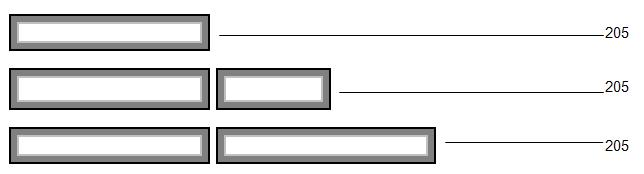 Получается, что первый оператор получил свой годовой заработок сполна (3,65х387,50=2460), второй оператор, по отношению к первому и по своей выработке (полторы цистерны), недополучит 715 р. (6,35Х500 — 2460), третий - 1509 р. (6,35Х625 — 2460). Недоплата четко проявится при реализации продукции: она как бы выпадет в золотоносный осадок в виде избыточной стоимости. Почему так получается? Да все потому, что заработная плата оператора не вытекает из ее работы. Не оператор определяет свой личный доход трудом, а государство (через тарифы, администрацию) оценивает, сколько стоит его труд. Не оператор, как совладелец средств производства, владеет и доходом (часть его отдавая государству), а государство, присваивая весь доход, устанавливает его прожиточный уровень.Этот, негодный в условиях общего владения средствами производства способ оплаты труда, - главная причина «заболачивания» (стагнации) советского производства, в том числе, и в первую очередь, — сельского хозяйства. Этот способ не соответствует принципу «...каждому — по труду» (то есть по необходимой и прибавочной работе), который в социалистических условиях обязывает отдать прибавочную (избыточную) стоимость тому, кто ее произвел.Фактически же работник содержится, как наемная рабочая сила. Поэтому люди не спешат тратить свою силу в общественном производстве. Поняли: сколько ни сделай — цена одна.Предлагаемая нами общественно персонализированная система обязывает отдать работнику заработок сполна за его труд: в виде гарантии за выполненную норму выработки (соответствует общественно необходимому труду) и в виде прибыли - за сверхнормативную продукцию. Допустим, норма выработки для всех — 387,50 ц молока в год. Плата за центнер (расценка) — 6,35 р. Произведено оператором машинного доения 1,5 цистерны молока, за 1,5 цистерны и получает: за норму — гарантию 2460 р; за сверхнормативные 112,5 ц (500—387,50) - 715 р. прибыли; всего - 3175 р. в год и 265 - в месяц. Когда произведено две цистерны молока (625 ц.), за две и получает оператор: за норму (387,5) - гарантию 2460 р; за сверхнормативную продукцию (237,5) - 1509 р. прибыли; Всего - 3969 р. в год и 331 р. — в месяц. Здесь показан приблизительный, напрашивающийся справедливый расклад при оценке труда операторов. Подлинный порядок образования и расчёта прибыли каждого работника – ниже.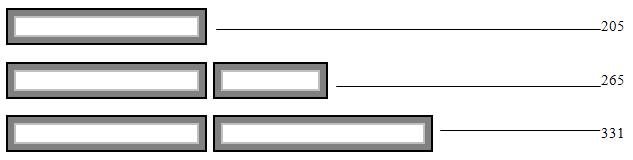 Для тарифной системы важно не то, сколько оператор произведет и реализует молока. Достаточно просто числиться в хозяйстве, посещать ферму, иметь разряд, классность, стаж, хорошо уживаться с начальством, быть общественником и, не давая ни копейки прибыли, как в трети хозяйств страны, получать неплохую зарплату. При этом сумма авансированного фонда оплаты труда складывается следующим образом: по тарифному разряду - в виде годовой ставки, увеличенной на 25 % за плановую продукцию; по усмотрению руководителя хозяйства и уполномоченного коллектива - в виде доплат и премий; по званию «Мастер животноводства» - в виде 10(20)-процентной доплаты к начисленному заработку; по стажу - в виде определенной надбавки.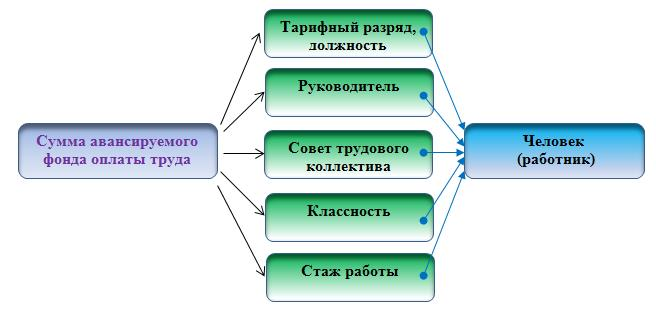 Тарифная система не стимулирует высокопроизводительную работу. Субъективизм и порочный подход к нормированию, как к средству удержания заработной платы в определенных рамках, не оставляют у работника надежд на честный весомый заработок, делают бессмысленными предприимчивость и проявление личной инициативы, не дают ростку высшей производительности труда в молочном животноводстве укрепиться и быстро пойти вверх. Чуть поднялся — рубят под корень.Отсюда - необходимость насаждать научно-технический прогресс сверху и... полное равнодушие к его присутствию на фермах. Судите, нужен ли оператору машинного доения прогресс вот по такому примеру: оператор (колхоз «Память Ильича» Щелковского района Московской области) работает на высоком организационном и техническом уровне: нагрузка 100 коров, удой  от каждой коровы, производит 5000 ц молока в год, или 16 железнодорожных цистерн по 32 т каждая,— заработок 380 р. в месяц, когда оператор машинного доения из колхоза им. Калинина (ферма в Шилове), Старицкого района Калининской области обслуживает 19 коров, удой от коровы , 446 ц молока в год (1,4 цистерны),— ее заработок 317 р. в месяц?В этом примере просматривается явная несправедливость, препятствующая раскрепощению внутренней производительной энергии работника.Общественно персонализированная система исключает местное нормотворчество. Она не устанавливает, не изменяет, не пересматривает нормы и расценки в каждом хозяйстве, на каждой ферме, а фиксирует ежегодно норму выработки и расценку на общественно необходимом (средне-региональном) уровне в среднем за пять последних лет. Она не определяет нормы с секундомером в руке, а констатирует степень развития производительных сил и производственных отношений региона.При нормировании на общественно необходимом уровне, нормой становится такое количество молока, какое в состоянии получить каждый средний работник отрасли в сложившихся производственных условиях. Такой подход наполняет смыслом предприимчивость, проявление личной инициативы, делает их разумными в глазах самого человека и окружающих его людей. Появляется стремление улучшать использование производственных фондов, наращивать производительные силы, внедрять механизацию, электрификацию, автоматизацию, совершенствовать технологию.СОДЕРЖАНИЕ ЕДИНОЙОБЩЕСТВЕННО ПЕРСОНАЛИЗИРОВАННОЙ ПЛАТФОРМЫПОРЯДОК ОБРАЗОВАНИЯ ПЕРСОНАЛЬНОГО ДОХОДА РАБОТНИКАКакую бы экономическую систему мы ни рассматривали, произведенные затраты должны возвратиться с прибылью.Согласно учениям ВСЕХ экономических школ современности (и – по жизни), стоимость материальных ценностей создаётся людьми в непосредственном производстве в виде избытка продукта труда над издержками поддержания труда.         В капиталистическом мире этот избыток проявляется в виде прибавочной стоимости, то есть неоплаченного труда, присваиваемого собственником средств производства.         В условиях персонализированного (социалистического)  присвоения этот избыток в денежной форме (избыточная стоимость) принадлежит тому, кто её непосредственно произвёл на своём рабочем месте, и присваивается им.         Именно прибавочная стоимость превращается на рынке в прибыль. При этом, в зависимости от конъюнктуры рынка, прибыль может быть равна, меньше  или больше произведенной прибавочной стоимости.          Разработанный нами способ присвоения прибыли каждым непосредственным производителем избытка – это самодействующее (исключающее субъективные оценки и воздействия) выявление конкретных производителей прибавочной стоимости, а в нашем случае – избыточной стоимости, и присвоение ими дохода.            Сказанное можно выразить следующим образом:C – стоимость средств производства,V – зарплата,M – прибавочная стоимость (избыток продукта труда над издержками поддержания труда).(C + V) – стоимость начального этапа производства (произведенные затраты, или общие издержки производства),(C + V + M) – реальная стоимость товара на выходе из предприятия на рынок,(C + V + P) – рыночная стоимость товара (возвратная стоимость) – общий доход предприятия (денежная выручка от продажи произведенного товара за определённый период),(C + V + P) – (C + V) = P – прибыль (общая прибыль).P – O = Pch – чистая прибыль, гдеO – обязательные платежи (налоги, сборы).V + (Pch от "M” – FR) – персональный доход производителя, гдеV (в случае персонализированного присвоения) – гарантия,FR – фонд развития предприятия,Pch от "M” – персональная прибыль производителя, соответствующая произведенной им избыточной стоимости.В данном случае присваивает прибыль каждый персонально в соответствии с лично произведенной избыточной стоимостью.Главная задача здесь – найти избыток продукта труда над издержками поддержания труда, который производит каждый на своём рабочем месте. И эта задача нами решена. Ожидаемый результат – высокоэффективная самомотивация работников (собственников-совладельцев) и порядок в экономике. ПОРЯДОК ОБРАЗОВАНИЯ ИЗБЫТОЧНОЙ СТОИМОСТИ И РАСПРЕДЕЛЕНИЯ ПРИБЫЛИ НА ПРЕДПРИЯТИЯХОбразование прибыли в частнособственническом производстве, советском государственном производстве и при общественно персонализированном производстве происходит одинаково. Разница только в том, что в капиталистической системе прибыли предшествует отчуждаемая прибавочная стоимость, а в системе общественно персонализированного производства и присвоения – не отчуждаемый у трудящегося избыток продукта труда над издержками поддержания труда (избыточная стоимость). Источником новой и воспроизведенной продукции в частнособственническом, советском и общественно персонализированном производстве являются трудящиеся, то есть все мы. При капитализме трудящийся фактически продаёт рабочую силу работодателю за определённую цену.  В СССР трудящийся устраивался на работу к государству, в соответствии с установленным порядком, за определённую зарплату, а фактически продавал рабочую силу за определённую цену, как в капиталистической системе. Персонализированное присвоение предполагает партнёрское соглашение, вхождение в коллектив предприятия, обязывающее работать в соответствии с законодательством, выполнять установленный объём работы и получать за это установленную на законодательном уровне гарантию. В первом, втором и третьем случае – это определённый, сложившийся исторически на данной территории, соответствующий привычному объёму потребления среднестатистического гражданина денежный эквивалент. Допустим, сложившаяся норма выработки на капиталистическом предприятии «N» и в СССР на аналогичном предприятии «N-1»  – 100 единиц продукции в месяц. Нанятый, или устроившийся на работу трудящийся, получит свой установленный заработок, выполнив установленную норму, в данном случае - эти 100 единиц.Цена рабочей силы выплачивается работнику за отработанное время, в течение которого производится определённое количество продукции, соответствующее, как показывает практика, среднему общественно необходимому уровню, установившемуся в данной отрасли, в данное время. Как бы человек не работал в дальнейшем, его заработок не выйдет за рамки установленного фонда зарплаты. В противном случае нереальны ни удешевление продукции, ни рост производительности труда, ни прибыль.Прибыль, конечно, можно получать, произвольно набрасывая цены и включая денежный станок, что сегодня и происходит во всём мире. Но это путь к гибели цивилизаций. Из всего сказанного вытекает, что работник просто обязан произвести не 100 единиц продукции (как в нашем примере), а больше. Иначе он не нужен работодателю.  Допустим, работник, по не зависящим и зависящим от него обстоятельствам (не напился накануне, рационализировал свой труд, всё сделал строго по технологии, применил нанотехнологию), произвёл 120 единиц продукции. В этих 120 единицах лежит только установленный уровень зарплаты. Почему? Потому что выплачивается зарплата не по произведенной продукции, даже если она сдельная, а за отработанное время из фактически установленного фонда зарплаты, и этот фонд не может быть перерасходован. А вот недорасходован в первом и втором случае он может быть. И это предпочтительно, потому что снижает себестоимость продукции и увеличивает прибыль работодателя.Следовательно, в  20 сверхнормативных единицах продукции лежит перенесённая стоимость материально-технических средств, но нет ни рубля заработной платы. Так создаётся прибавочная стоимость. Это - неоплаченный труд, из которого в норме образуется прибыль. Если мы хотим, чтобы восторжествовала справедливость, чтобы производительность труда росла быстрыми темпами, надо эту прибавочную стоимость отдать в виде прибыли тем, кто её произвёл. Надо, чтобы каждый работник присваивал результаты своего труда не только в виде гарантии за общественно необходимый труд, но и в виде прибыли - по произведенной избыточной стоимости.Почему появляется понятие «избыточная стоимость»? Потому что прибавочная стоимость - это форма отчуждаемого у производителей избытка продукта труда над издержками поддержания труда, который создаётся в любом цивилизованном обществе, без которого немыслим прогресс. Избыточная стоимость – это не отчуждаемый у трудящихся, а, следовательно, рассчитываемый избыток продукта труда в денежном выражении. Это достигается при персонализации присвоения. Здесь прибыли предшествует не отчуждаемый у трудящегося избыток продукта труда над издержками поддержания труда (избыточная стоимость). * Рассмотрим порядок образования и персонализированного присвоения прибыли собственниками-совладельцами, а также её предпочтительное распределение на предприятии.  Итак, источником новой и воспроизведенной продукции является трудящийся и его труд (соединение рабочей силы и средств производства). В процессе труда собственник-совладелец создал (в нашем примере) 120 единиц продукции. Эта продукция несёт в себе 100 единиц, созданных общественно необходимым трудом, и 20 единиц избыточной прибыльнесущей продукции, созданной избыточным трудом. Вся созданная продукция содержит, с одной стороны, гарантию (при капитализме и в СССР – это заработная плата) + перенесённая стоимость материально-технических средств. С другой стороны, - прибавочную (прибыльобразующую) стоимость или, в нашем случае, избыток продукта труда над издержками поддержания труда, который в системе экономического персонализма, в отличие от капитализма и СССР, является определённой (рассчитанной) величиной. Капиталисту не надо её рассчитывать. Он выносит всю продукцию на рынок, получает всю прибыль и сам распоряжается ею. Экономический персонализм (социалистический способ производства) обязан рассчитывать избыточную стоимость (кто и сколько её произвёл), чтобы справедливо распределить прибыль.Всё произведенное количество продукции (120 единиц, из них - 20 единиц  прибыльнесущей продукции) выносится, в нашем случае экономического персонализма, на регулируемый рынок. Её стоимостное содержание: стоимость израсходованных средств производства + гарантия + избыток продукта труда над издержками поддержания труда. Вся продукция - это предложение производителя потребителю. Потребитель формирует спрос на данную продукцию. Отношение спроса и предложения формирует цену товара. По установившейся цене реализуется вся, в том числе прибыльнесущая (неоплаченная) продукция. В зависимости от цены и издержек производства, прибыль может быть равна, меньше или больше произведенной прибавочной (прибыльобразующей) стоимости, в нашем случае - избытка. Товар с рынка ушёл к потребителю, а выручка – к производителю. В нашем случае выручка содержит: возвращённую гарантию, возвращённую стоимость материально-технических средств и общую прибыль. Общая прибыль после обязательных платежей, а это налоги и сборы, превращается в чистую прибыль, которая вместе с возвращённой гарантией и возвращённой стоимостью материально-технических средств аккумулируется на счетах предприятия.Возвращённая гарантия уходит вновь трудящемуся собственнику-совладельцу. Возвращённая стоимость материально-технических средств уходит на восстановление расходуемых средств труда (текущий и капитальный ремонты станков, машин), на покупку израсходованных предметов труда  (угля, пряжи и т.д.). Чистая прибыль распределяется следующим образом: 1) каждому трудящемуся собственнику-совладельцу, - в соответствии с произведенной избыточной стоимостью, - на его персональный счёт в банке по стандартам, принятым законодателями, с формулировкой: «не менее»; 2) в фонд развития производства; 3) в фонды соцкультбыта  и внедрения, когда они созданы на предприятии.Фонд развития производства и фонд соцкультбыта – подвижны. Когда на них накапливаются неиспользованные средства, они могут перемещаться, в том числе на счета трудящихся собственников-совладельцев. Детально мы этот процесс здесь не рассматриваем, кроме того, что фонд развития используется для обновления и закупки новых материально-технических средств. Источником персонализированной прибыли непосредственного производителя избытка продукта труда (избыточной стоимости) над издержками поддержания труда (гарантией) так же является фонд внедрения. Подчёркиваем: прибыль присваивается непосредственными производителями - по произведенному ими  избыточной стоимости.Прибыль из фонда внедрения, кроме непосредственных производителей, направляется: авторам инноваций, координаторам (в министерства), институтам- разработчикам, если они в этом участвовали непосредственно. Детали присвоения всех участников присвоения произведенной прибыли, кроме непосредственных производителей, здесь не рассматриваются. ПОРЯДОК ОБРАЗОВАНИЯ И РАСЧЁТА ИЗБЫТОЧНОЙ СТОИМОСТИ КАЖДОГО РАБОТНИКАПерсонализированная система присвоения исключает местное нормотворчество. Она не устанавливает, не изменяет, не пересматривает нормы и расценки в каждом хозяйстве, на каждой ферме, на каждом предприятии, а фиксирует ежегодно норму выработки и расценку на общественно необходимом (средне-региональном) уровне в среднем за ряд последних лет. Она не определяет нормы с секундомером в руке, не проводит хронометража, а констатирует степень развития производительных сил и производственных отношений региона и страны в целом.При нормировании на общественно необходимом уровне, нормой выработки становится такое количество продукции (молока, машин, нефти, гвоздей), какое в состоянии произвести каждый средний работник отрасли в сложившихся производственных условиях. Такой подход, с учётом присвоения прибыли в соответствии с произведенным избытком, наполняет смыслом предприимчивость, проявление личной инициативы, делает их разумными в глазах самого человека и окружающих людей. Не убивается стремление улучшать использование производственных фондов, наращивать производительные силы, внедрять механизацию, электрификацию, автоматизацию, совершенствовать технологию.При персонализированном присвоении расчеты производятся по пяти формам, содержащим данные о беспристрастном результате труда, полном доходе каждого работника и способ, доступный каждому из них для самостоятельного расчета своего дохода и контроля  его формирования.Рассмотрим сказанное на примере молочного животноводства.Форма ОС-1: Таблица региональных нормативов молочного животноводства.                                                                                                   Форма ОС-1«_______»________________198____г.Главный экономист               Главный бухгалтер                      Утверждаю: Председатель РАПОСодержит принятые к обязательному исполнению, рассчитанные по утверждённым методикам гарантированный годовой фонд заработной платы (гарантию) работника, расценку за единицу продукции, годовую норму выработки работника (по видам работ) в молочном животноводстве региона. Форма ОС- 1 заполняется координирующей региональной организацией (в нашем примере – Региональным Агропромышленным Объединением - РАПО).Гарантия работника, в нашем примере - оператора машинного доения (графа 3, строка 1 формы ОС-1),  равна годовой заработной плате (тарифный фонд, доплаты и премии), фактически сложившейся в среднем за ряд последних лет в регионе. При этом учитываются действительные показатели региона за ряд последних лет: поголовья коров, среднего удоя молока от коровы, валового надоя молока, всего операторов машинного доения (доярок), производства продукции на одного оператора, реально выплаченного операторам денежного вознаграждения (всего). Все эти показатели в обязательном порядке фиксируются в нормативной строке формы СХ-1ж: расчёт избыточной стоимости и прибыли оператора машинного доения, чтобы каждый работник мог проконтролировать, принятые к обязательному исполнению показатели формы ОС-1.                                                                                                                                                  Форма СХ-1ж    198_______г.    Гл. экономист,    __________________  гл. бухгалтерПримечание: (1) - Заполняется РАПО по показателям региона за год, предшествующий   отчётному году. (2) - Норма выработки. (3) - – Норматив затрат оператора на 1 ц молока. (4) - Цена, по которой реализуется молоко в отчётном году. (5) - Подпись главного экономиста РАПО.Итак, гарантия (графа 3, строка 1 формы ОС-1) определяется путём деления всего реально выплаченного операторам денежного вознаграждения (графа 8 строка 1 формы СХ-1ж) на количество доярок (графа 6, строка 1 формы СХ-1ж) и равна 2457,6 рублей (1828454,4 : 744 = 2457,6). Выплачивается гарантия полностью при выполнении нормы выработки. Годовая норма выработки определяется отношением валового надоя молока (графа 5, строка 1 формы СХ-1ж) к численности доярок  (графа 6, строка 1 формы СХ-1ж) и равна 384 центнера (285548 : 744 = 384) . Расценка за центнер молока образуется путём деления гарантированного годового фонда заработной платы оператора машинного доения (2457,6) на годовую норму выработки, (384), способ образования которых мы только что рассмотрели, и равна 6,40 р. (2457,6 : 384 = 6,40).Для расчета расчета избыточной стоимости и прибыли оператора машинного доения (Форма СХ-1ж) использованы реальные показатели фермы Бабынино (к-з им.Калинина Старицкий р-н Тверской области). О нормативной строке мы сказали. Остальные строки заполняются по данным отчетного года, исходя из именных форм каждого работника – собственника-совладельца.Главное тут — определить избыточную стоимость, которая самообразуется в процессе непосредственного производства и представляет  собой намеренно неоплаченный сверхнормативный труд. Избыточная стоимость равна нормативу затрат труда работника (оператора машинного доения) на 1 ц произведенной продукции (молока) [графа 9, строка 1 формы СХ-1ж], умноженному на фактическую выработку работника [графа 7, строка 2, 3, 4… формы СХ-1ж], минус фактически выплаченная заработная плата [графа 8, строка 2, 3, 4… формы СХ-1ж]. Результат показывает: оператор машинного доения  Чеченева произведет избыточную стоимость в сумме 3334,4 р. (6,40 х 905,0 – 2457,6 = 3334,4),Бикмулина — 422,4 р. (6,40 х 450,0 – 2457,6 = 422,4). По величине созданной каждым работником избыточной стоимости (т. е. по беспристрастному, справедливому результату) образуется и рассчитывается прибыль создавшего её работника. У операторов Чеченевой и Бикмулиной она составляет соответственно 4591,0 и 581,4 рублей. Оператор машинного доения Филимонова не произвела избыточной стоимости, следовательно, и в общей прибыли нет ее доли.ПОРЯДОК ОБРАЗОВАНИЯ И РАСЧЁТА ПРИБЫЛИ КАЖДОГО РАБОТНИКАИсточником прибыли каждого работника организации является прибыль от реализации продукции (молока) на счету этой организации в банке. Присваивается прибыль каждым работником - по величине созданной им избыточной стоимости, которая является единственным объективным (беспристрастным, справедливым) критерием оценки труда в каждом конкретном случае. Прибыль для распределения каждому по избыточной стоимости устанавливается в процентах централизованно и, по нашим расчетам, не может быть меньше трети прибыли, остающейся в распоряжении хозяйства для образования фонда развития предприятия. В данном примере она равна 34 %. Прибыль работника равна удельному весу созданной им избыточной стоимости (графа 4 формы СХ-2ж: расчёт удельного веса избыточной стоимости работника в общей избыточной стоимости фермы), умноженному на прибыль для распределения на ферме (графа 7 формы СХ-Зж: расчёт прибыли для распределения между производителями избыточной стоимости).Форма СХ-2ж                                                                                                                                                  Форма СХ-3ж    Таким образом, прибыль Чеченевой равна 4591,0 рублей (68,77 х 6676 : 100 = 4591,0), а прибыль Бикмулиной - 581,4 рубля (8,71 х 6676 : 100 = 581,4).Удельный вес созданной работником избыточной стоимости (форма СХ-2ж) равен отношению абсолютной величины его избыточной стоимости (строка 2, 3… формы СХ-2ж) к абсолютной величине всей избыточной стоимости фермы (строка 1 формы СХ-2ж).Таким образом, удельный вес избыточной стоимости, созданной Чеченевой, равен 68,77% (3334,4 х 100 : 4848,3 = 68,77), а удельный вес избыточной стоимости, созданной Бикмулиной - 8,71% (422,4 х 100 : 4848,3 = 8,71). Прибыль для распределения на ферме (графа 7 формы СХ-3ж) равна произведению прибыли хозяйства для распределения каждому по произведенной избыточной стоимости (графа 6 формы СХ-4ж) на удельный вес максимальной прибыли фермы (графа 6 формы СХ-Зж):11557 х 57,77 : 100 = 6676. Удельный вес максимальной прибыли фермы (графа 6 формы СХ-Зж) равен отношению абсолютной величины максимальной прибыли фермы (графа 5, строка 1 формы СХ-3ж) к абсолютной величине  прибыли всех молочных ферм хозяйства (графа 5, строка 3 формы СХ-3ж): 43636 х 100 : 75538 = 57,77.Исходя из того, что гарантированный годовой фонд заработной платы Л.В.Чеченевой равен 2457,6 рублей, а прибыль -  4591,0 рублей,  доход этого оператора машинного доения равен 7048,6 рублей (2457,6 + 4591,0 = 7048,6). Доход Н.В.Бикмулиной = 3039,0 рублей (2457,6 + 581,4 = 3039,0). Доход Н.Н.Филимоновой - 2336,0 рублей.Персонализированное присвоение — принципиально новый способ формирования высокоэффективных производственных отношений, исключающих уравниловку в оплате общественного труда. Этот способ отдает избыток продукта труда над издержками поддержания труда в стоимостном выражении (избыточную стоимость) тому, кто его (избыток) произвел; побуждает к добровольному достижению высшей производительности труда на основе соответствующего воспитания, образования, наращивания производительной силы путем заинтересованного внедрения достижений науки и техники в производство; исключает извлечение нетрудовых доходов; устраняет противоречия между интересами работника и государства, органически сращивает их интересы. РАСЧЁТ ПРИБЫЛИ КОЛХОЗА им. КАЛИНИНА (ФОРМА СХ-4ж)                                                                                                                                Форма СХ-4ж     Примечание: * - рассчитывается банком, направляется хозяйствуЭКОНОМИЧЕСКИЙ ПЕРСОНАЛИЗМ –«НА ПАЛЬЦАХ»(о выгоде всех и каждого)Вы - собственник-совладелец национального богатства по праву (Конституция, законы) и практически (на Вашем счету равная с другими, не изымаемая для личных нужд, доля национального богатства в денежном эквиваленте). Это Ваш первоначальный (стартовый) капитал, который используется Вами: во-первых, как ссудный капитал (Вы получаете установленный процент, когда не работаете по серьёзным основаниям: ребёнок, школьник, инвалид по рождению, временно безработный в соответствии с законодательством, иное), во-вторых – прибыль, когда используете первоначальный капитал как уставный фонд предприятия, где соедините свою рабочую силу со своими средствами производства.Процент – это Ваш прожиточный минимум. Вы пришли со своим первоначальным капиталом  на своё предприятие (перечисление со счёта на счёт). Вам устанавливается, в соответствии с законодательством, гарантия – это Ваш средний прожиточный уровень, достаточный для безбедной жизни. Гарантия выплачивается полностью за установленную общественно необходимую норму выработки, как показано выше.Ваша прибыль (её величина) полностью зависит от Вас непосредственно, от произведенной Вами избыточной стоимости, как показано выше.Ясно, чем большую избыточную стоимость человек производит, тем больше его прибыль, прибыль его предприятия, национальный доход, тем богаче наша Россия. Увеличиваются возможности для развития достойного здравоохранения (повышается рождаемость, увеличивается продолжительность жизни, всё будет направлено на профилактику заболеваний). Стремление к постоянному повышению своего образования становится естественным, так как совершенствует человека в его постоянной потребности к преобразованию во имя своей жизни, а, следовательно, жизни всего общества.Открываются грандиозные возможности для познания непознанного. Экономический персонализм - это: - исключенный из сферы общественной жизни лоббирующий и ворующий чиновник, потому что каждый - собственник. В доходную часть на счёт каждого может поступить только то, что заработал (взятку не положишь), а покупки осуществляются по кредитной карточке. Вор, взяточник, паразит уходят в прошлое;  - социально-активный и устойчивый человек, где и кем бы он ни был; - значимый человек с момента его рождения (он – собственник); - желанный ребёнок (плюс к стартовому капиталу семьи); - воспитанный и образованный человек, т.к. благосостояние его зависит только от собственного труда; - человек свободный и равный с другими в строительстве своей жизни; - независимый ни от кого человек, потому что его карьера, заработок, доходы не зависят от лиц, а зависят от правовой системы и собственного труда;- человек, который не может быть ничьим невольником, ибо собственник по положению, воспитанию и сути общественно персонализированной системы не может быть рабом; - каждый человек на всей территории страны является правосубъектом, он - гражданин государства и собственник-совладелец национального богатства. Экономический персонализм – общество счастливого детства, достойной старости, где нет преступности и безработицы. Детство защищено Стартовым Капиталом на счёте ребёнка с момента рождения. Активная молодость имеет в старости четыре степени защиты: это богатые люди в обществе, оберегаемые детьми, потому что с их смертью обрывается доступ к их богатству. Преступность в обществе станет случайностью, связанной с психическими болезнями людей. Трудоустройство человека с его Стартовым капиталом, соответствующим воспитанием и образованием, не имеет препятствий. Каждый может создать, что ему по душе: своё предприятие или влиться в любой производственный коллектив со своим капиталом. Для всех людей в социалистической общественно персонализированной системе Стартовый капитал открывает возможности обустраиваться и жить в своих родовых поместьях, а не быть замурованным в 4-х стенах городской “камеры”.Экономический персонализм – общество широкой демократии, власти народа, ибо только собственники являются подлинной властью. Собственник – человек с активный жизненной позицией, реально осуществляющий своё право участвовать в управлении делами общества, прямо или посредством избранных представителей. Это касается его напрямую: собственности, труда,  благополучия и жизни потомков. Неимущий пассивен и зависим, имущий активен и независим, ему есть что терять.23.06.2012.Под редакцией В.С.ПетрухинаА.В.Чижиков, Н.В.Миляев, Л.И.Столярова№ строкиПрофессия.Гарантированныйгодовой ФондзарплатыРасценкиза единицупродукцииГодоваянормавыработки12345 1.Оператор машинного доения2 457,6 6,40 384  2.Оператор по уходу за скотом  и так далее№стр.ФИОдояркиКоров(гол.)Удойм     молокаоткоровы(кг)Валовыйнадоймолока(ц)ВсегодоярокПроизведеномолокана однукорову(ц)Заработная платадоярок сначислениямиЗаработная платадоярок сначислениямиИзбыточная стоимостьЦенареализации1 цмолокаПри-быльПодпись   доярки№стр.ФИОдояркиКоров(гол.)Удойм     молокаоткоровы(кг)Валовыйнадоймолока(ц)ВсегодоярокПроизведеномолокана однукорову(ц)Всего     На 1 цИзбыточная стоимостьЦенареализации1 цмолокаПри-быльПодпись   доярки123456789101112131.Нормативная строка(1)16  7951 700285 548744384 (2)1 828 4546,40 (3)Х36-40 (4)Х(5)2.ЧечневаЛ.В.561 616ХХ9052 457,6Х3 343,4Х4 591,03.БикмулинаН.В.301 500ХХ4502 457,6Х422,4Х581,44.ФилимоноваН.Н.191 924ХХ3652 336,0Х-Х-      №       стр.   ФИО    дояркиизбыточнаястоимостьУдельный весизбыточнойстоимости(%)Подписьработника      №       стр.   ФИО    дояркиизбыточнаястоимостьУдельный весизбыточнойстоимости(%)Подписьработника1 23451.Всего по ферме4 848,31002.Чеченева Л.В.3 334,468,773.Бикмулина Н.Л.                          0422,48,714.Филимонова Н.Н.-- и т.д.    № строкиФермаВаловыйнадоймолока(ц)Себестоимость молока всегоМаксимальнаяприбыльУдельныйвесмаксимальнойприбылиПрибыльк распреде-лениюкаждомупо труду1234567 1.Бабыкино6 123 176 792 43 636 57,776 676 2.…………  и так далееИТОГО  8 862 243 49475 538100Х№ строкиПоказатели                                                   Прибыль*                                                    Прибыль*                                                    Прибыль*                                                    Прибыль*                                                    Прибыль* № строкиПоказателиВсегоВ том числе для распределенияВ том числе для распределенияВ том числе для распределенияВ том числе для распределения№ строкиПоказателиВсегоВ хозяйствеКаждому – по произведенной избыточной стоимостиКаждому – по произведенной избыточной стоимостиКаждому – по произведенной избыточной стоимости№ строкиПоказателиВсегоВ хозяйствеВсегоВ том числе работникамВ том числе работникам№ строкиПоказателиВсегоВ хозяйствеВсегоБез учета внедренияновшестваЗа внедрениеновшества1234567 1.По хозяйствув итоге 2.в том числепо молочномуживотноводству67 984 33 992 11 557 11 557-